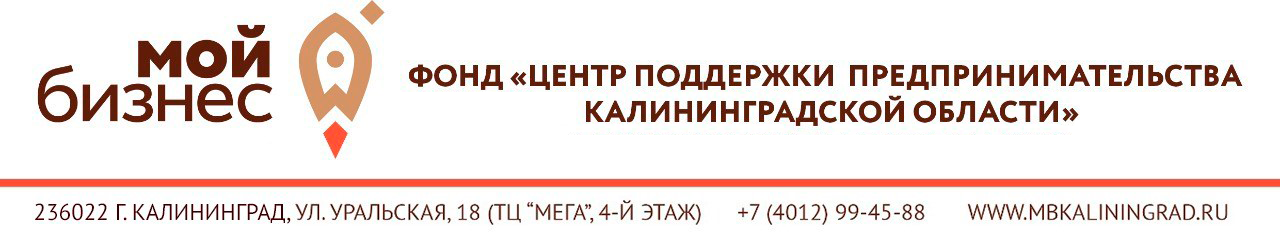 (ИНН 3906905075 КПП 390601001 ОГРН 1133900002169)План обучающих мероприятий, направленных на повышение квалификации сотрудников субъектов малого и среднего предпринимательства на 2021 годаПлан обучающих программ для субъектов малого и среднего предпринимательства, самозанятых и лиц, планирующих начать предпринимательскую деятельность№ п/пТема обучающей программыОрганизация, проводящая обучениеДаты проведения мероприятийМесто проведения обучения1Программа повышения квалификации «Обеспечение экологической безопасности руководителями и специалистами общехозяйственных систем управления»Автономная некоммерческая организация дополнительного профессионального образования «Институт предпринимательства и торговли Калининградской ТПП»20-30 сентябряКалининградская область 2Программа повышения квалификации "Организация закупок товаров, работ, услуг отдельными вилами юридических лиц (Закон 223-ФЗ)"Автономная некоммерческая организация дополнительного профессионального образования «Институт предпринимательства и торговли Калининградской ТПП»15-26 ноябряКалининградская область3Программа повышения квалификации "Управление государственными и муниципальными закупками» (Закон 44-ФЗ)"Автономная некоммерческая организация дополнительного профессионального образования «Институт предпринимательства и торговли Калининградской ТПП»21 октября-03 ноябряКалининградская область№ п/пТема обучающей программыОрганизация, проводящая обучениеДаты проведения мероприятийУчастники Место проведения обучения1Акселератор по созданию франшиз. Масштабирование бизнесаООО «Франчайзинг-интеллект»27.09-01.11.2021Субъекты малого и среднего предпринимательстваКалининградская область2Разработка новых и оптимизация существующих продуктов и услугИП Алферов Олег Анатольевич14, 15 октябряСубъекты малого и среднего предпринимательстваКалининградская область3Startup от нуля до результатаФГАОУ ВО «Балтийский федеральный университет имени Иммануила Канта»04, 08 октябряСубъекты малого и среднего предпринимательства и физические лица, планирующие начать предпринимательскую деятельностьФизические лица в возрасте до 30 летКалининградская область4Маркетинговые технологии в управлении бизнесом ФГАОУ ВО «Балтийский федеральный университет имени Иммануила Канта»11-13 ноябряСубъекты малого и среднего предпринимательства и физические лица, планирующие начать предпринимательскую деятельностьКалининградская область5Легкий старт: от идеи до самозанятого ООО «Технологии развития»22, 23, 24, 25 сентябряСубъекты малого и среднего предпринимательстваКалининградская область6Обучающая онлайн-программа «Бизнес на дому»ООО «БИЗЗОН»24.10-07.11.2021Самозанятые и физические лица, планирующие начать предпринимательскую деятельностьКалининградская область7Федеральная обучающая программа «Мама-предприниматель»КРОО «Ассоциация деловых женщин15-19 мартаСубъекты малого и среднего предпринимательстваКалининградская область